PATVIRTINTAValstybės įmonės „Regitra“ generalinio direktoriaus 2023 m.              d. įsakymu Nr. TRANSPORTO PRIEMONĖS PIRKIMO–PARDAVIMO SUTARTISPardavėjas parduoda, o pirkėjas perka pardavėjui nuosavybės teise priklausančią transporto priemonę:Pirkėjo ir Pardavėjo įsipareigojimai pasirašant šią Transporto priemonės pirkimo-pardavimo sutartį: Pardavėjas patvirtina, kad parduodama transporto priemonė priklauso jam nuosavybės teise, į parduodamą transporto priemonę tretieji asmenys jokių teisių ar pretenzijų neturi, transporto priemonė neareštuota, ji nėra teisinio ginčo objektas, teisė disponuoti ja neatimta ir neapribota. Perduodamos transporto priemonės identifikavimo numeris ir kiti duomenys atitinka jos registracijos dokumente nurodytus duomenis.Pirkėjas ir Pardavėjas, vadovaudamiesi Lietuvos Respublikos saugaus eismo automobilių keliais įstatymo 20 straipsnio 1 dalimi, privalo deklaruoti valstybės įmonei „Regitra“ duomenis apie įgytą arba perleistą nuosavybės teisę į transporto priemonę, t. y. Pirkėjas – per 5 darbo dienas nuo nuosavybės teisės įgijimo dienos, o Pardavėjas – per 5 darbo dienas nuo Pirkėjo duomenų apie įgytą nuosavybės teisę deklaravimo dienos.Pardavėjas ir Pirkėjas patvirtina, kad jiems yra žinoma, jog Lietuvos Respublikos kelių transporto priemonių registre registruojamos tik tos transporto priemonės, kurių savininkas Lietuvos Respublikos saugaus eismo automobilių keliais įstatymo 20 straipsnyje nustatyta tvarka Lietuvos Respublikos kelių transporto priemonių registro tvarkytojui (valstybės įmonei „Regitra“) yra deklaravęs duomenis apie registruojamos transporto priemonės nuosavybės teisę.Pirkėjas patvirtina, kad prieš sudarydamas šią sutartį jis įvertino transporto priemonės ridą (odometro duomenis), taip pat  transporto priemonės ir jos atskirų dalių būklę ir dėl jos jokių pretenzijų Pardavėjui neturi.SUSITARIMAS DĖL TRANSPORTO PRIEMONĖSPIRKIMO–PARDAVIMO SUTARTIES NUTRAUKIMO(pildyti tik Transporto priemonės pirkimo-pardavimo sutarties nutraukimo atveju)Pirkėjas ir Pardavėjas (toliau kartu – Šalys) abipusiu susitarimu nuo šio susitarimo pasirašymo dienos nutraukia šios Transporto priemonės pirkimo-pardavimo sutartį:Šalys privalo grąžinti viena kitai ką yra gavusios pagal Transporto priemonės pirkimo-pardavimo sutartį.Pirkėjas ir Pardavėjas, vadovaudamiesi Lietuvos Respublikos saugaus eismo automobilių keliais įstatymo 20 straipsnio 1 dalimi, privalo deklaruoti valstybės įmonei „Regitra“ duomenis apie įgytą arba perleistą nuosavybės teisę į transporto priemonę, t. y. Pirkėjas – per 5 darbo dienas nuo nuosavybės teisės įgijimo dienos, o Pardavėjas – per 5 darbo dienas nuo Pirkėjo duomenų apie įgytą nuosavybės teisę deklaravimo dienos.Papildoma informacija apie Transporto priemonės pirkimo-pardavimo sutarties nutraukimą ir (ar) kitas sąlygas (pvz., Šalys gali susitarti dėl Pirkėjo sumokėto motorinių transporto priemonių registracijos mokesčio ir (ar) kitų patirtų nuostolių atlyginimo ir pan.): 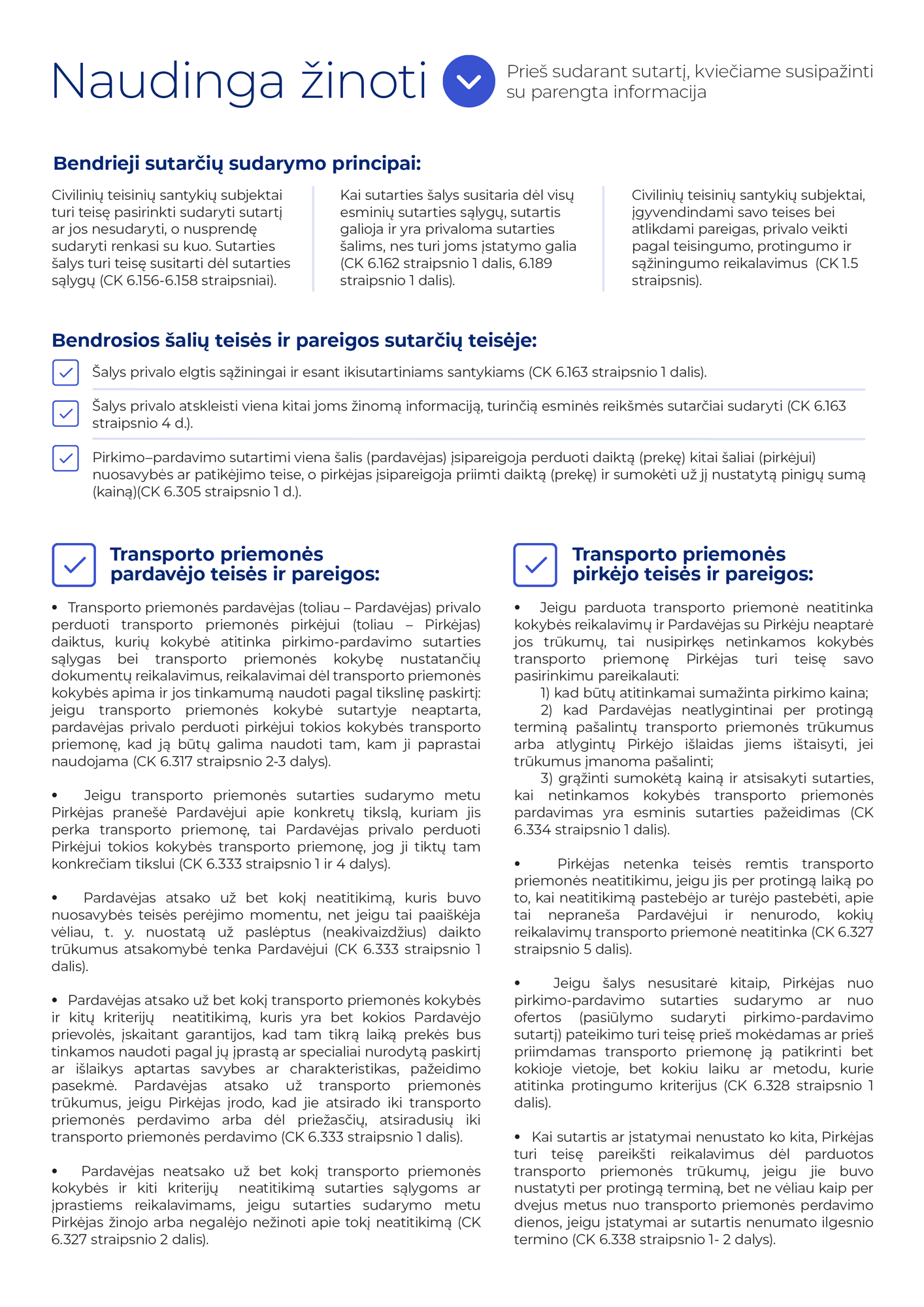 č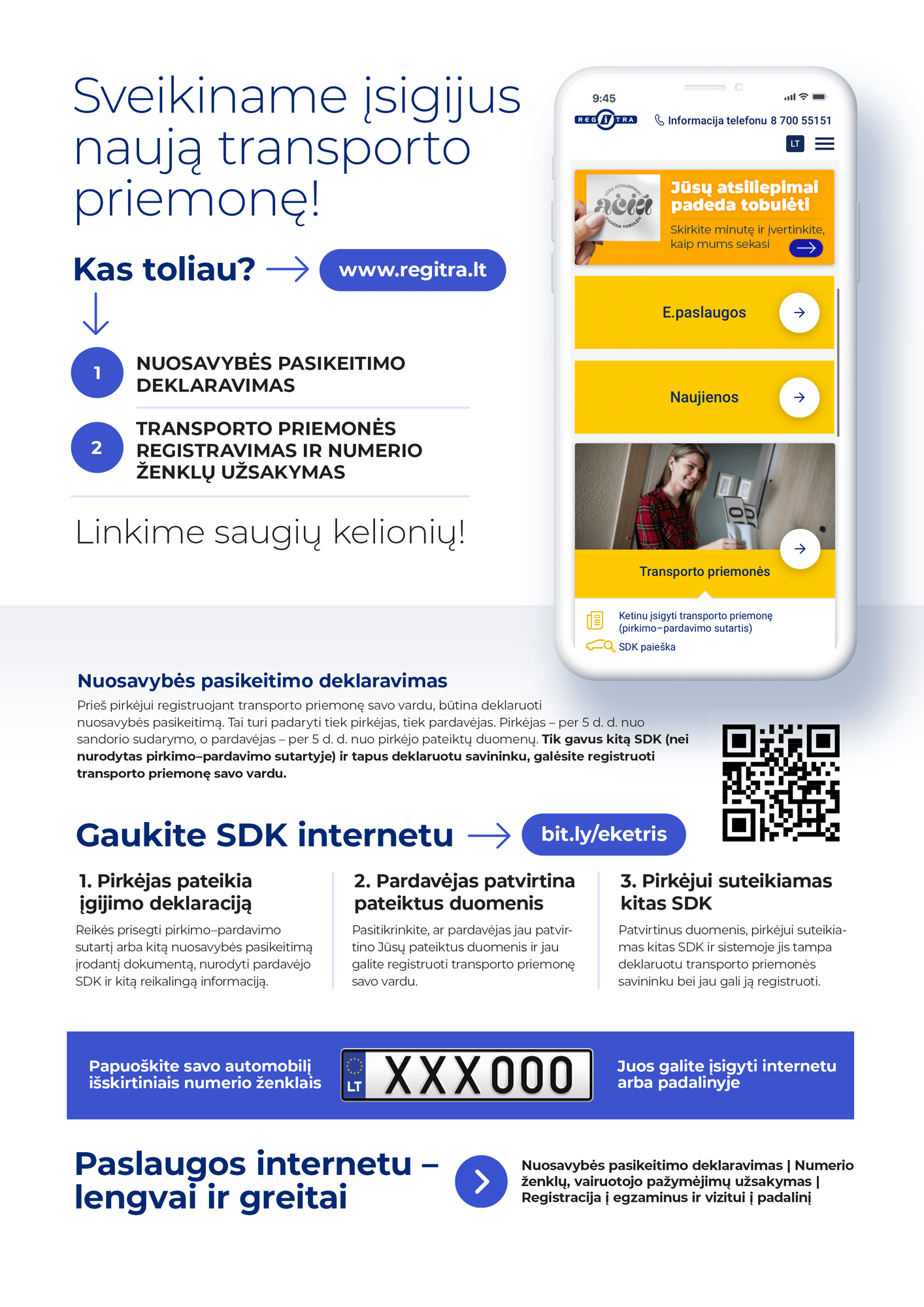 ---(data)(data)(data)(data)(data)(data)(data)(data)(data)(data)(laikas)(laikas)(laikas)(laikas)(laikas)(laikas)(sutarties sudarymo valstybė)(sutarties sudarymo valstybė)(sutarties sudarymo valstybė)(sutarties sudarymo valstybė)(sutarties sudarymo valstybė)(sutarties sudarymo valstybė)(sutarties sudarymo valstybė)(sutarties sudarymo valstybė)(sutarties sudarymo valstybė)(sutarties sudarymo valstybė)(sutarties sudarymo valstybė)(sutarties sudarymo valstybė)(sutarties sudarymo valstybė)(sutarties sudarymo valstybė)(sutarties sudarymo valstybė)(sutarties sudarymo valstybė)(sutarties sudarymo valstybė)(sutarties sudarymo valstybė)Pardavėjas (transporto priemonės savininkas)(asmens kodas / įmonės kodas / gimimo data, kai asmens kodas nesuteiktas)(asmens kodas / įmonės kodas / gimimo data, kai asmens kodas nesuteiktas)(asmens kodas / įmonės kodas / gimimo data, kai asmens kodas nesuteiktas)(asmens kodas / įmonės kodas / gimimo data, kai asmens kodas nesuteiktas)(asmens kodas / įmonės kodas / gimimo data, kai asmens kodas nesuteiktas)(asmens kodas / įmonės kodas / gimimo data, kai asmens kodas nesuteiktas)(asmens kodas / įmonės kodas / gimimo data, kai asmens kodas nesuteiktas)(asmens kodas / įmonės kodas / gimimo data, kai asmens kodas nesuteiktas)(asmens kodas / įmonės kodas / gimimo data, kai asmens kodas nesuteiktas)(asmens kodas / įmonės kodas / gimimo data, kai asmens kodas nesuteiktas)(asmens kodas / įmonės kodas / gimimo data, kai asmens kodas nesuteiktas)(vardas, pavardė arba juridinio asmens pavadinimas)(transporto priemonės savininkas)(transporto priemonės savininkas)(telefono numeris)(telefono numeris)(telefono numeris)(telefono numeris)(telefono numeris)(telefono numeris)(telefono numeris)(telefono numeris)(telefono numeris)(telefono numeris)(telefono numeris)(elektroninio pašto adresas)(pardavėjo adresas)(pardavėjo adresas)(pardavėjo adresas)(pardavėjo adresas)(pardavėjo adresas)(pardavėjo adresas)(pardavėjo adresas)(pardavėjo adresas)(pardavėjo adresas)(pardavėjo adresas)(pardavėjo adresas)(pardavėjo adresas)(pardavėjo adresas)(pardavėjo adresas)Pirkėjas (asmens kodas / įmonės kodas / gimimo data, kai asmens kodas nesuteiktas)(asmens kodas / įmonės kodas / gimimo data, kai asmens kodas nesuteiktas)(asmens kodas / įmonės kodas / gimimo data, kai asmens kodas nesuteiktas)(asmens kodas / įmonės kodas / gimimo data, kai asmens kodas nesuteiktas)(asmens kodas / įmonės kodas / gimimo data, kai asmens kodas nesuteiktas)(asmens kodas / įmonės kodas / gimimo data, kai asmens kodas nesuteiktas)(asmens kodas / įmonės kodas / gimimo data, kai asmens kodas nesuteiktas)(asmens kodas / įmonės kodas / gimimo data, kai asmens kodas nesuteiktas)(asmens kodas / įmonės kodas / gimimo data, kai asmens kodas nesuteiktas)(asmens kodas / įmonės kodas / gimimo data, kai asmens kodas nesuteiktas)(asmens kodas / įmonės kodas / gimimo data, kai asmens kodas nesuteiktas)(vardas, pavardė arba juridinio asmens pavadinimas)(telefono numeris)(telefono numeris)(telefono numeris)(telefono numeris)(telefono numeris)(telefono numeris)(telefono numeris)(telefono numeris)(telefono numeris)(telefono numeris)(telefono numeris)(elektroninio pašto adresas)(pirkėjo adresas)(pirkėjo adresas)(pirkėjo adresas)(pirkėjo adresas)(pirkėjo adresas)(pirkėjo adresas)(pirkėjo adresas)(pirkėjo adresas)(pirkėjo adresas)(pirkėjo adresas)(pirkėjo adresas)(pirkėjo adresas)(pirkėjo adresas)(pirkėjo adresas)Transporto priemonės savininko deklaravimo kodas (SDK): Transporto priemonės savininko deklaravimo kodas (SDK): Transporto priemonės savininko deklaravimo kodas (SDK): Transporto priemonės savininko deklaravimo kodas (SDK): Transporto priemonės savininko deklaravimo kodas (SDK): Transporto priemonės savininko deklaravimo kodas (SDK): Transporto priemonės savininko deklaravimo kodas (SDK): Transporto priemonės savininko deklaravimo kodas (SDK): Transporto priemonės savininko deklaravimo kodas (SDK): Transporto priemonės savininko deklaravimo kodas (SDK): Transporto priemonės savininko deklaravimo kodas (SDK): Transporto priemonės savininko deklaravimo kodas (SDK): *Gamybinė markė (D.1) ir komercinis pavadinimas (D.3):*Gamybinė markė (D.1) ir komercinis pavadinimas (D.3):*Gamybinė markė (D.1) ir komercinis pavadinimas (D.3):*Gamybinė markė (D.1) ir komercinis pavadinimas (D.3):*Gamybinė markė (D.1) ir komercinis pavadinimas (D.3):*Gamybinė markė (D.1) ir komercinis pavadinimas (D.3):*Gamybinė markė (D.1) ir komercinis pavadinimas (D.3):*Gamybinė markė (D.1) ir komercinis pavadinimas (D.3):*Gamybinė markė (D.1) ir komercinis pavadinimas (D.3):Valstybinis registracijos numeris (A):Valstybinis registracijos numeris (A):Valstybinis registracijos numeris (A):*Rida:.*Rida:.*Rida:. km km km*Identifikavimo numeris (E): *Identifikavimo numeris (E): *Identifikavimo numeris (E): Transporto priemonės registracijos dokumento serija ir numeris: 	        Transporto priemonės registracijos dokumento serija ir numeris: 	        Transporto priemonės registracijos dokumento serija ir numeris: 	        Transporto priemonės registracijos dokumento serija ir numeris: 	        Transporto priemonės registracijos dokumento serija ir numeris: 	        Transporto priemonės registracijos dokumento serija ir numeris: 	        Transporto priemonės registracijos dokumento serija ir numeris: 	        Transporto priemonės registracijos dokumento serija ir numeris: 	        Transporto priemonės registracijos dokumento serija ir numeris: 	        Transporto priemonės registracijos dokumento serija ir numeris: 	        *Transporto priemonės privalomoji techninė apžiūra (tinkamą variantą žymėti ✓):*Transporto priemonės privalomoji techninė apžiūra (tinkamą variantą žymėti ✓):*Transporto priemonės privalomoji techninė apžiūra (tinkamą variantą žymėti ✓):*Transporto priemonės privalomoji techninė apžiūra (tinkamą variantą žymėti ✓):*Transporto priemonės privalomoji techninė apžiūra (tinkamą variantą žymėti ✓):*Transporto priemonės privalomoji techninė apžiūra (tinkamą variantą žymėti ✓):*Transporto priemonės privalomoji techninė apžiūra (tinkamą variantą žymėti ✓):*Transporto priemonės privalomoji techninė apžiūra (tinkamą variantą žymėti ✓):*Transporto priemonės privalomoji techninė apžiūra (tinkamą variantą žymėti ✓):*Transporto priemonės privalomoji techninė apžiūra (tinkamą variantą žymėti ✓):*Transporto priemonės privalomoji techninė apžiūra (tinkamą variantą žymėti ✓):*Transporto priemonės privalomoji techninė apžiūra (tinkamą variantą žymėti ✓):*Transporto priemonės privalomoji techninė apžiūra (tinkamą variantą žymėti ✓):*Transporto priemonės privalomoji techninė apžiūra (tinkamą variantą žymėti ✓):*Transporto priemonės privalomoji techninė apžiūra (tinkamą variantą žymėti ✓): galioja galioja galioja negalioja negalioja negalioja*Transporto priemonė eismo ar kitų įvykių metu per laikotarpį, kurį buvau parduodamos transporto priemonės savininkas, buvo/nebuvo apgadinta (nereikalingą išbraukti). Eismo ar kiti įvykiai, kuriuose transporto priemonė buvo apgadinta man žinomi/nežinomi (nereikalingą išbraukti).*Transporto priemonė eismo ar kitų įvykių metu per laikotarpį, kurį buvau parduodamos transporto priemonės savininkas, buvo/nebuvo apgadinta (nereikalingą išbraukti). Eismo ar kiti įvykiai, kuriuose transporto priemonė buvo apgadinta man žinomi/nežinomi (nereikalingą išbraukti).*Transporto priemonė eismo ar kitų įvykių metu per laikotarpį, kurį buvau parduodamos transporto priemonės savininkas, buvo/nebuvo apgadinta (nereikalingą išbraukti). Eismo ar kiti įvykiai, kuriuose transporto priemonė buvo apgadinta man žinomi/nežinomi (nereikalingą išbraukti).*Transporto priemonė eismo ar kitų įvykių metu per laikotarpį, kurį buvau parduodamos transporto priemonės savininkas, buvo/nebuvo apgadinta (nereikalingą išbraukti). Eismo ar kiti įvykiai, kuriuose transporto priemonė buvo apgadinta man žinomi/nežinomi (nereikalingą išbraukti).*Transporto priemonė eismo ar kitų įvykių metu per laikotarpį, kurį buvau parduodamos transporto priemonės savininkas, buvo/nebuvo apgadinta (nereikalingą išbraukti). Eismo ar kiti įvykiai, kuriuose transporto priemonė buvo apgadinta man žinomi/nežinomi (nereikalingą išbraukti).*Transporto priemonė eismo ar kitų įvykių metu per laikotarpį, kurį buvau parduodamos transporto priemonės savininkas, buvo/nebuvo apgadinta (nereikalingą išbraukti). Eismo ar kiti įvykiai, kuriuose transporto priemonė buvo apgadinta man žinomi/nežinomi (nereikalingą išbraukti).*Transporto priemonė eismo ar kitų įvykių metu per laikotarpį, kurį buvau parduodamos transporto priemonės savininkas, buvo/nebuvo apgadinta (nereikalingą išbraukti). Eismo ar kiti įvykiai, kuriuose transporto priemonė buvo apgadinta man žinomi/nežinomi (nereikalingą išbraukti).*Transporto priemonė eismo ar kitų įvykių metu per laikotarpį, kurį buvau parduodamos transporto priemonės savininkas, buvo/nebuvo apgadinta (nereikalingą išbraukti). Eismo ar kiti įvykiai, kuriuose transporto priemonė buvo apgadinta man žinomi/nežinomi (nereikalingą išbraukti).*Transporto priemonė eismo ar kitų įvykių metu per laikotarpį, kurį buvau parduodamos transporto priemonės savininkas, buvo/nebuvo apgadinta (nereikalingą išbraukti). Eismo ar kiti įvykiai, kuriuose transporto priemonė buvo apgadinta man žinomi/nežinomi (nereikalingą išbraukti).*Transporto priemonė eismo ar kitų įvykių metu per laikotarpį, kurį buvau parduodamos transporto priemonės savininkas, buvo/nebuvo apgadinta (nereikalingą išbraukti). Eismo ar kiti įvykiai, kuriuose transporto priemonė buvo apgadinta man žinomi/nežinomi (nereikalingą išbraukti).*Transporto priemonė eismo ar kitų įvykių metu per laikotarpį, kurį buvau parduodamos transporto priemonės savininkas, buvo/nebuvo apgadinta (nereikalingą išbraukti). Eismo ar kiti įvykiai, kuriuose transporto priemonė buvo apgadinta man žinomi/nežinomi (nereikalingą išbraukti).*Transporto priemonė eismo ar kitų įvykių metu per laikotarpį, kurį buvau parduodamos transporto priemonės savininkas, buvo/nebuvo apgadinta (nereikalingą išbraukti). Eismo ar kiti įvykiai, kuriuose transporto priemonė buvo apgadinta man žinomi/nežinomi (nereikalingą išbraukti).*Transporto priemonė eismo ar kitų įvykių metu per laikotarpį, kurį buvau parduodamos transporto priemonės savininkas, buvo/nebuvo apgadinta (nereikalingą išbraukti). Eismo ar kiti įvykiai, kuriuose transporto priemonė buvo apgadinta man žinomi/nežinomi (nereikalingą išbraukti).*Transporto priemonė eismo ar kitų įvykių metu per laikotarpį, kurį buvau parduodamos transporto priemonės savininkas, buvo/nebuvo apgadinta (nereikalingą išbraukti). Eismo ar kiti įvykiai, kuriuose transporto priemonė buvo apgadinta man žinomi/nežinomi (nereikalingą išbraukti).*Transporto priemonė eismo ar kitų įvykių metu per laikotarpį, kurį buvau parduodamos transporto priemonės savininkas, buvo/nebuvo apgadinta (nereikalingą išbraukti). Eismo ar kiti įvykiai, kuriuose transporto priemonė buvo apgadinta man žinomi/nežinomi (nereikalingą išbraukti).*Transporto priemonė eismo ar kitų įvykių metu per laikotarpį, kurį buvau parduodamos transporto priemonės savininkas, buvo/nebuvo apgadinta (nereikalingą išbraukti). Eismo ar kiti įvykiai, kuriuose transporto priemonė buvo apgadinta man žinomi/nežinomi (nereikalingą išbraukti).*Transporto priemonė eismo ar kitų įvykių metu per laikotarpį, kurį buvau parduodamos transporto priemonės savininkas, buvo/nebuvo apgadinta (nereikalingą išbraukti). Eismo ar kiti įvykiai, kuriuose transporto priemonė buvo apgadinta man žinomi/nežinomi (nereikalingą išbraukti).*Transporto priemonė eismo ar kitų įvykių metu per laikotarpį, kurį buvau parduodamos transporto priemonės savininkas, buvo/nebuvo apgadinta (nereikalingą išbraukti). Eismo ar kiti įvykiai, kuriuose transporto priemonė buvo apgadinta man žinomi/nežinomi (nereikalingą išbraukti).*Transporto priemonė eismo ar kitų įvykių metu per laikotarpį, kurį buvau parduodamos transporto priemonės savininkas, buvo/nebuvo apgadinta (nereikalingą išbraukti). Eismo ar kiti įvykiai, kuriuose transporto priemonė buvo apgadinta man žinomi/nežinomi (nereikalingą išbraukti).*Transporto priemonė eismo ar kitų įvykių metu per laikotarpį, kurį buvau parduodamos transporto priemonės savininkas, buvo/nebuvo apgadinta (nereikalingą išbraukti). Eismo ar kiti įvykiai, kuriuose transporto priemonė buvo apgadinta man žinomi/nežinomi (nereikalingą išbraukti).*Transporto priemonė eismo ar kitų įvykių metu per laikotarpį, kurį buvau parduodamos transporto priemonės savininkas, buvo/nebuvo apgadinta (nereikalingą išbraukti). Eismo ar kiti įvykiai, kuriuose transporto priemonė buvo apgadinta man žinomi/nežinomi (nereikalingą išbraukti).*Transporto priemonė eismo ar kitų įvykių metu per laikotarpį, kurį buvau parduodamos transporto priemonės savininkas, buvo/nebuvo apgadinta (nereikalingą išbraukti). Eismo ar kiti įvykiai, kuriuose transporto priemonė buvo apgadinta man žinomi/nežinomi (nereikalingą išbraukti).*Transporto priemonės trūkumai (tinkamą variantą žymėti ✓):*Transporto priemonės trūkumai (tinkamą variantą žymėti ✓):*Transporto priemonės trūkumai (tinkamą variantą žymėti ✓):*Transporto priemonės trūkumai (tinkamą variantą žymėti ✓):*Transporto priemonės trūkumai (tinkamą variantą žymėti ✓):*Transporto priemonės trūkumai (tinkamą variantą žymėti ✓):*Transporto priemonės trūkumai (tinkamą variantą žymėti ✓):*Transporto priemonės trūkumai (tinkamą variantą žymėti ✓):*Transporto priemonės trūkumai (tinkamą variantą žymėti ✓):*Transporto priemonės trūkumai (tinkamą variantą žymėti ✓):*Transporto priemonės trūkumai (tinkamą variantą žymėti ✓):*Transporto priemonės trūkumai (tinkamą variantą žymėti ✓):*Transporto priemonės trūkumai (tinkamą variantą žymėti ✓):*Transporto priemonės trūkumai (tinkamą variantą žymėti ✓):*Transporto priemonės trūkumai (tinkamą variantą žymėti ✓):*Transporto priemonės trūkumai (tinkamą variantą žymėti ✓):*Transporto priemonės trūkumai (tinkamą variantą žymėti ✓):*Transporto priemonės trūkumai (tinkamą variantą žymėti ✓):*Transporto priemonės trūkumai (tinkamą variantą žymėti ✓):*Transporto priemonės trūkumai (tinkamą variantą žymėti ✓):*Transporto priemonės trūkumai (tinkamą variantą žymėti ✓):*Transporto priemonės trūkumai (tinkamą variantą žymėti ✓):*Transporto priemonės trūkumai (tinkamą variantą žymėti ✓): stabdžių sistemos; stabdžių sistemos; stabdžių sistemos; stabdžių sistemos; stabdžių sistemos; stabdžių sistemos; vairuotojų ir keleivių saugos sistemų; vairuotojų ir keleivių saugos sistemų; vairuotojų ir keleivių saugos sistemų; vairuotojų ir keleivių saugos sistemų; vairuotojų ir keleivių saugos sistemų; vairuotojų ir keleivių saugos sistemų; vairuotojų ir keleivių saugos sistemų; vairuotojų ir keleivių saugos sistemų; vairuotojų ir keleivių saugos sistemų; vairuotojų ir keleivių saugos sistemų; vairuotojų ir keleivių saugos sistemų; vairuotojų ir keleivių saugos sistemų; vairuotojų ir keleivių saugos sistemų; vairuotojų ir keleivių saugos sistemų; vairo mechanizmo ir pakabos elementų; vairo mechanizmo ir pakabos elementų; vairo mechanizmo ir pakabos elementų; vairo mechanizmo ir pakabos elementų; vairo mechanizmo ir pakabos elementų; vairo mechanizmo ir pakabos elementų; dujų išmetimo sistemos. dujų išmetimo sistemos. dujų išmetimo sistemos. dujų išmetimo sistemos. dujų išmetimo sistemos. dujų išmetimo sistemos. dujų išmetimo sistemos. dujų išmetimo sistemos. dujų išmetimo sistemos. dujų išmetimo sistemos. dujų išmetimo sistemos. dujų išmetimo sistemos. dujų išmetimo sistemos. dujų išmetimo sistemos. apšvietimo ir šviesos signalizavimo įtaisų; apšvietimo ir šviesos signalizavimo įtaisų; apšvietimo ir šviesos signalizavimo įtaisų; apšvietimo ir šviesos signalizavimo įtaisų; apšvietimo ir šviesos signalizavimo įtaisų; apšvietimo ir šviesos signalizavimo įtaisų; apšvietimo ir šviesos signalizavimo įtaisų; apšvietimo ir šviesos signalizavimo įtaisų; apšvietimo ir šviesos signalizavimo įtaisų; apšvietimo ir šviesos signalizavimo įtaisų; apšvietimo ir šviesos signalizavimo įtaisų; apšvietimo ir šviesos signalizavimo įtaisų; apšvietimo ir šviesos signalizavimo įtaisų; apšvietimo ir šviesos signalizavimo įtaisų; apšvietimo ir šviesos signalizavimo įtaisų; apšvietimo ir šviesos signalizavimo įtaisų; apšvietimo ir šviesos signalizavimo įtaisų; apšvietimo ir šviesos signalizavimo įtaisų; apšvietimo ir šviesos signalizavimo įtaisų; apšvietimo ir šviesos signalizavimo įtaisų; apšvietimo ir šviesos signalizavimo įtaisų;Informacija apie įvykius ir trūkumus:Informacija apie įvykius ir trūkumus:Informacija apie įvykius ir trūkumus:* - privalomi duomenys, vadovaujantis Lietuvos Respublikos civilinio kodekso (toliau – CK) 6.4311 straipsniu ir Valstybinės kelių transporto inspekcijos prie Susisiekimo ministerijos viršininko 2015 m. spalio 26 d. įsakymu Nr. 2B-231.* - privalomi duomenys, vadovaujantis Lietuvos Respublikos civilinio kodekso (toliau – CK) 6.4311 straipsniu ir Valstybinės kelių transporto inspekcijos prie Susisiekimo ministerijos viršininko 2015 m. spalio 26 d. įsakymu Nr. 2B-231.* - privalomi duomenys, vadovaujantis Lietuvos Respublikos civilinio kodekso (toliau – CK) 6.4311 straipsniu ir Valstybinės kelių transporto inspekcijos prie Susisiekimo ministerijos viršininko 2015 m. spalio 26 d. įsakymu Nr. 2B-231.* - privalomi duomenys, vadovaujantis Lietuvos Respublikos civilinio kodekso (toliau – CK) 6.4311 straipsniu ir Valstybinės kelių transporto inspekcijos prie Susisiekimo ministerijos viršininko 2015 m. spalio 26 d. įsakymu Nr. 2B-231.* - privalomi duomenys, vadovaujantis Lietuvos Respublikos civilinio kodekso (toliau – CK) 6.4311 straipsniu ir Valstybinės kelių transporto inspekcijos prie Susisiekimo ministerijos viršininko 2015 m. spalio 26 d. įsakymu Nr. 2B-231.* - privalomi duomenys, vadovaujantis Lietuvos Respublikos civilinio kodekso (toliau – CK) 6.4311 straipsniu ir Valstybinės kelių transporto inspekcijos prie Susisiekimo ministerijos viršininko 2015 m. spalio 26 d. įsakymu Nr. 2B-231.* - privalomi duomenys, vadovaujantis Lietuvos Respublikos civilinio kodekso (toliau – CK) 6.4311 straipsniu ir Valstybinės kelių transporto inspekcijos prie Susisiekimo ministerijos viršininko 2015 m. spalio 26 d. įsakymu Nr. 2B-231.* - privalomi duomenys, vadovaujantis Lietuvos Respublikos civilinio kodekso (toliau – CK) 6.4311 straipsniu ir Valstybinės kelių transporto inspekcijos prie Susisiekimo ministerijos viršininko 2015 m. spalio 26 d. įsakymu Nr. 2B-231.* - privalomi duomenys, vadovaujantis Lietuvos Respublikos civilinio kodekso (toliau – CK) 6.4311 straipsniu ir Valstybinės kelių transporto inspekcijos prie Susisiekimo ministerijos viršininko 2015 m. spalio 26 d. įsakymu Nr. 2B-231.* - privalomi duomenys, vadovaujantis Lietuvos Respublikos civilinio kodekso (toliau – CK) 6.4311 straipsniu ir Valstybinės kelių transporto inspekcijos prie Susisiekimo ministerijos viršininko 2015 m. spalio 26 d. įsakymu Nr. 2B-231.* - privalomi duomenys, vadovaujantis Lietuvos Respublikos civilinio kodekso (toliau – CK) 6.4311 straipsniu ir Valstybinės kelių transporto inspekcijos prie Susisiekimo ministerijos viršininko 2015 m. spalio 26 d. įsakymu Nr. 2B-231.* - privalomi duomenys, vadovaujantis Lietuvos Respublikos civilinio kodekso (toliau – CK) 6.4311 straipsniu ir Valstybinės kelių transporto inspekcijos prie Susisiekimo ministerijos viršininko 2015 m. spalio 26 d. įsakymu Nr. 2B-231.* - privalomi duomenys, vadovaujantis Lietuvos Respublikos civilinio kodekso (toliau – CK) 6.4311 straipsniu ir Valstybinės kelių transporto inspekcijos prie Susisiekimo ministerijos viršininko 2015 m. spalio 26 d. įsakymu Nr. 2B-231.* - privalomi duomenys, vadovaujantis Lietuvos Respublikos civilinio kodekso (toliau – CK) 6.4311 straipsniu ir Valstybinės kelių transporto inspekcijos prie Susisiekimo ministerijos viršininko 2015 m. spalio 26 d. įsakymu Nr. 2B-231.* - privalomi duomenys, vadovaujantis Lietuvos Respublikos civilinio kodekso (toliau – CK) 6.4311 straipsniu ir Valstybinės kelių transporto inspekcijos prie Susisiekimo ministerijos viršininko 2015 m. spalio 26 d. įsakymu Nr. 2B-231.* - privalomi duomenys, vadovaujantis Lietuvos Respublikos civilinio kodekso (toliau – CK) 6.4311 straipsniu ir Valstybinės kelių transporto inspekcijos prie Susisiekimo ministerijos viršininko 2015 m. spalio 26 d. įsakymu Nr. 2B-231.* - privalomi duomenys, vadovaujantis Lietuvos Respublikos civilinio kodekso (toliau – CK) 6.4311 straipsniu ir Valstybinės kelių transporto inspekcijos prie Susisiekimo ministerijos viršininko 2015 m. spalio 26 d. įsakymu Nr. 2B-231.* - privalomi duomenys, vadovaujantis Lietuvos Respublikos civilinio kodekso (toliau – CK) 6.4311 straipsniu ir Valstybinės kelių transporto inspekcijos prie Susisiekimo ministerijos viršininko 2015 m. spalio 26 d. įsakymu Nr. 2B-231.* - privalomi duomenys, vadovaujantis Lietuvos Respublikos civilinio kodekso (toliau – CK) 6.4311 straipsniu ir Valstybinės kelių transporto inspekcijos prie Susisiekimo ministerijos viršininko 2015 m. spalio 26 d. įsakymu Nr. 2B-231.* - privalomi duomenys, vadovaujantis Lietuvos Respublikos civilinio kodekso (toliau – CK) 6.4311 straipsniu ir Valstybinės kelių transporto inspekcijos prie Susisiekimo ministerijos viršininko 2015 m. spalio 26 d. įsakymu Nr. 2B-231.* - privalomi duomenys, vadovaujantis Lietuvos Respublikos civilinio kodekso (toliau – CK) 6.4311 straipsniu ir Valstybinės kelių transporto inspekcijos prie Susisiekimo ministerijos viršininko 2015 m. spalio 26 d. įsakymu Nr. 2B-231.* - privalomi duomenys, vadovaujantis Lietuvos Respublikos civilinio kodekso (toliau – CK) 6.4311 straipsniu ir Valstybinės kelių transporto inspekcijos prie Susisiekimo ministerijos viršininko 2015 m. spalio 26 d. įsakymu Nr. 2B-231.Transporto priemonės kaina:Transporto priemonės kaina:Transporto priemonės kaina: EUR EUR EUR EUR EUR EUR EUR EUR EUR EUR EUR(nurodoma transporto priemonės kaina žodžiais)(nurodoma transporto priemonės kaina žodžiais)(nurodoma transporto priemonės kaina žodžiais)(nurodoma transporto priemonės kaina žodžiais)(nurodoma transporto priemonės kaina žodžiais)(nurodoma transporto priemonės kaina žodžiais)(nurodoma transporto priemonės kaina žodžiais)(nurodoma transporto priemonės kaina žodžiais)(nurodoma transporto priemonės kaina žodžiais)(nurodoma transporto priemonės kaina žodžiais)(nurodoma transporto priemonės kaina žodžiais)(nurodoma transporto priemonės kaina žodžiais)(nurodoma transporto priemonės kaina žodžiais)(nurodoma transporto priemonės kaina žodžiais)(nurodoma transporto priemonės kaina žodžiais)(nurodoma transporto priemonės kaina žodžiais)(nurodoma transporto priemonės kaina žodžiais)(nurodoma transporto priemonės kaina žodžiais)(nurodoma transporto priemonės kaina žodžiais)(nurodoma transporto priemonės kaina žodžiais)(nurodoma transporto priemonės kaina žodžiais)(nurodoma transporto priemonės kaina žodžiais)Atsiskaitymo būdas (tinkamą (-us) variantą (-us) žymėti ✓):Atsiskaitymo būdas (tinkamą (-us) variantą (-us) žymėti ✓):Atsiskaitymo būdas (tinkamą (-us) variantą (-us) žymėti ✓):Atsiskaitymo būdas (tinkamą (-us) variantą (-us) žymėti ✓):Atsiskaitymo būdas (tinkamą (-us) variantą (-us) žymėti ✓):Atsiskaitymo būdas (tinkamą (-us) variantą (-us) žymėti ✓):Atsiskaitymo būdas (tinkamą (-us) variantą (-us) žymėti ✓):Atsiskaitymo būdas (tinkamą (-us) variantą (-us) žymėti ✓):Atsiskaitymo būdas (tinkamą (-us) variantą (-us) žymėti ✓):Atsiskaitymo būdas (tinkamą (-us) variantą (-us) žymėti ✓):Atsiskaitymo būdas (tinkamą (-us) variantą (-us) žymėti ✓):Atsiskaitymo būdas (tinkamą (-us) variantą (-us) žymėti ✓):Atsiskaitymo būdas (tinkamą (-us) variantą (-us) žymėti ✓):Atsiskaitymo būdas (tinkamą (-us) variantą (-us) žymėti ✓):Atsiskaitymo būdas (tinkamą (-us) variantą (-us) žymėti ✓):Atsiskaitymo būdas (tinkamą (-us) variantą (-us) žymėti ✓):Atsiskaitymo būdas (tinkamą (-us) variantą (-us) žymėti ✓):Atsiskaitymo būdas (tinkamą (-us) variantą (-us) žymėti ✓):Atsiskaitymo būdas (tinkamą (-us) variantą (-us) žymėti ✓):Atsiskaitymo būdas (tinkamą (-us) variantą (-us) žymėti ✓):Atsiskaitymo būdas (tinkamą (-us) variantą (-us) žymėti ✓):Atsiskaitymo būdas (tinkamą (-us) variantą (-us) žymėti ✓): grynaisiais pinigais grynaisiais pinigais grynaisiais pinigais grynaisiais pinigais grynaisiais pinigais grynaisiais pinigais bankiniu pavedimu bankiniu pavedimu bankiniu pavedimu bankiniu pavedimu bankiniu pavedimu bankiniu pavedimu bankiniu pavedimu bankiniu pavedimu bankiniu pavedimu bankiniu pavedimu bankiniu pavedimu bankiniu pavedimu bankiniu pavedimuAtsiskaitymo momentas (tinkamą (-us) variantą (-us) žymėti ✓):Atsiskaitymo momentas (tinkamą (-us) variantą (-us) žymėti ✓):Atsiskaitymo momentas (tinkamą (-us) variantą (-us) žymėti ✓):Atsiskaitymo momentas (tinkamą (-us) variantą (-us) žymėti ✓):Atsiskaitymo momentas (tinkamą (-us) variantą (-us) žymėti ✓):Atsiskaitymo momentas (tinkamą (-us) variantą (-us) žymėti ✓):Atsiskaitymo momentas (tinkamą (-us) variantą (-us) žymėti ✓):Atsiskaitymo momentas (tinkamą (-us) variantą (-us) žymėti ✓):Atsiskaitymo momentas (tinkamą (-us) variantą (-us) žymėti ✓):Atsiskaitymo momentas (tinkamą (-us) variantą (-us) žymėti ✓):Atsiskaitymo momentas (tinkamą (-us) variantą (-us) žymėti ✓):Atsiskaitymo momentas (tinkamą (-us) variantą (-us) žymėti ✓):Atsiskaitymo momentas (tinkamą (-us) variantą (-us) žymėti ✓):Atsiskaitymo momentas (tinkamą (-us) variantą (-us) žymėti ✓):Atsiskaitymo momentas (tinkamą (-us) variantą (-us) žymėti ✓):Atsiskaitymo momentas (tinkamą (-us) variantą (-us) žymėti ✓):Atsiskaitymo momentas (tinkamą (-us) variantą (-us) žymėti ✓):Atsiskaitymo momentas (tinkamą (-us) variantą (-us) žymėti ✓):Atsiskaitymo momentas (tinkamą (-us) variantą (-us) žymėti ✓):Atsiskaitymo momentas (tinkamą (-us) variantą (-us) žymėti ✓):Atsiskaitymo momentas (tinkamą (-us) variantą (-us) žymėti ✓):Atsiskaitymo momentas (tinkamą (-us) variantą (-us) žymėti ✓): sutarties sudarymo metu sutarties sudarymo metu sutarties sudarymo metu sutarties sudarymo metu sutarties sudarymo metu sutarties sudarymo metu kitu metu (nurodyti): kitu metu (nurodyti): kitu metu (nurodyti): kitu metu (nurodyti): kitu metu (nurodyti): kitu metu (nurodyti): kitu metu (nurodyti): kitu metu (nurodyti): kitu metu (nurodyti): kitu metu (nurodyti): kitu metu (nurodyti): kitu metu (nurodyti): kitu metu (nurodyti):Papildoma informacija apie atsiskaitymo būdą ir (ar) kitas sąlygas:Papildoma informacija apie atsiskaitymo būdą ir (ar) kitas sąlygas:Papildoma informacija apie atsiskaitymo būdą ir (ar) kitas sąlygas:Papildoma informacija apie atsiskaitymo būdą ir (ar) kitas sąlygas:Papildoma informacija apie atsiskaitymo būdą ir (ar) kitas sąlygas:Papildoma informacija apie atsiskaitymo būdą ir (ar) kitas sąlygas:Papildoma informacija apie atsiskaitymo būdą ir (ar) kitas sąlygas:Papildoma informacija apie atsiskaitymo būdą ir (ar) kitas sąlygas:Papildoma informacija apie atsiskaitymo būdą ir (ar) kitas sąlygas:Pardavėjas(transporto priemonės savininkas arba jo įgaliotas asmuo)                (vardas, pavardė, parašas arba juridinio asmens atstovo vardas, pavardė, parašas)Pirkėjas(transporto priemonės pirkėjas arba jo įgaliotas asmuo)(vardas, pavardė, parašas arba juridinio asmens atstovo vardas, pavardė, parašas)---(data)(data)(data)(data)(data)(data)(data)(data)(data)(data)(laikas)(laikas)(laikas)(laikas)(laikas)Gamybinė markė (D.1) ir komercinis pavadinimas (D.3):Gamybinė markė (D.1) ir komercinis pavadinimas (D.3):Gamybinė markė (D.1) ir komercinis pavadinimas (D.3):Gamybinė markė (D.1) ir komercinis pavadinimas (D.3):Gamybinė markė (D.1) ir komercinis pavadinimas (D.3):Gamybinė markė (D.1) ir komercinis pavadinimas (D.3):Gamybinė markė (D.1) ir komercinis pavadinimas (D.3):Valstybinis registracijos numeris (A):Identifikavimo numeris (E):Pardavėjas(transporto priemonės savininkas arba jo įgaliotas asmuo)                (vardas, pavardė, parašas arba juridinio asmens atstovo vardas, pavardė, parašas)Pirkėjas(transporto priemonės pirkėjas arba jo įgaliotas asmuo)(vardas, pavardė, parašas arba juridinio asmens atstovo vardas, pavardė, parašas)